Bu iş talimatı, GTÜ Mikro/Nano Aygıt Üretim Laboratuvarı’ndaki Bandelin Sonorex Digitec ultrasonik banyonun güvenli ve doğru kullanımını sağlamak amacıyla hazırlanmıştır.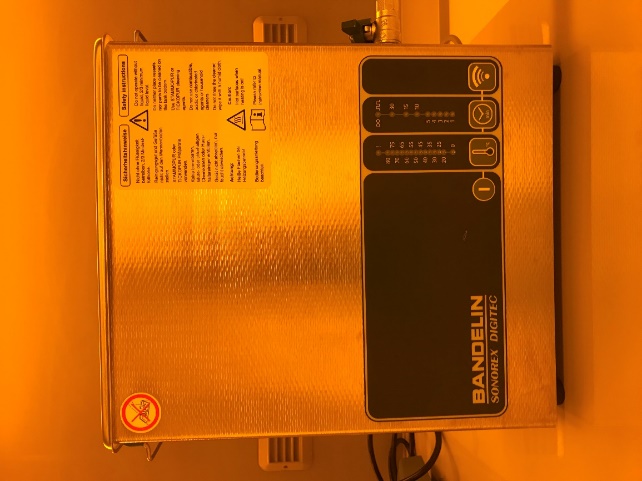 İçinde suyu yokken ultrasonik banyoyu kullanmayınız. Gerektikçe küvet iç duvarındaki işarete kadar DI su ile doldurunuz.Ultrasonik banyo suyunun içine elinizi, ayağınızı, bitki ve hayvanları sokmayınız. Ultrasonik titreşimler hücre ölümüne sebep olabilir.Numunelerinizi doğrudan ultrasonik banyodaki suyun içine atmayınız. Numunelerinizi, doğrudan ultrasonik banyonun tabanına bırakmayınız. Numunelerinizi, ultrasonik banyonun küvetinde yüzebilecek ve içinde temizleyici sıvı/çözücü bulunan uygun bir kap/beher içinde cihazın sepetine bırakınız.Ultrasonik banyonun yüzeyini, düğme ve göstergelerini temiz tutunuz.Çalışır durumdayken ultrasonik banyoyu kavrayıp yerini değiştirmeye kalkışmayınız.Ultrasonik banyoyu çalıştırdıktan sonra gözetim altında tutun. Çalıştırıp kendi hâline gözetimsiz bırakmayınız.Ultrasonik banyo cihazını açmak için “I” düğmesine basınız.“°C” düğmesine istediğiniz sıcaklık değerinin yanındaki LED yanıncaya kadar tekrar tekrar basınız.“min” düğmesine istediğiniz banyo süresinin yanındaki LED yanıncaya kadar tekrar tekrar basınız.En sağdaki başlat/bitir düğmesine basarak banyo işlemini başlatınız. İşlemi süre dolmadan durdurmak isterseniz aynı düğmeye tekrar basınız.Süresiz/devamlı banyo işlemi için “min” düğmesine “∞” işaretinin yanındaki yeşil LED yanıncaya kadar tekrar tekrar basınız. “Başlat/bitir” düğmesiyle yıkama işlemini başlatınız. İşlem bu ayarla kendiliğinden durmayacaktır. Bitirmek için “başlat/bitir” düğmesine basınız.Sıcaklık skalasında 80°C üzerindeki kırmızı LED yanmaya başlamışsa, “°C” düğmesini 3 s basılı tutarak ısıtıcıyı kapatınız.Laboratuvardan çıkarken “I” düğmesine basarak cihazı kapatınız.